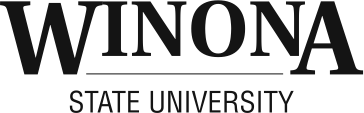 Instructions: Complete all sections of this form (pages 1 & 2) and attach your Tutoring Visits Report, along with any other relevant documentation.Submit completed forms to the Warrior Success Center (Maxwell 314) or email them to advising@winona.edu  CHECK EACH SECTION WHEN COMPLETE.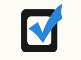 STEP 1: IDENTIFY YOUR INDIVIDUAL CIRCUMSTANCE(S)What prevented you from achieving good academic standing? Check all that apply.STEP 2: EXPLANATION OF CIRCUMSTANCE(S).  Attach a statement explaining the circumstances that led you to not maintaining satisfactory academic progress this past semester/year and how these circumstances have changed or will change (1-2 paragraphs).STEP 3: IDENTIFY YOUR STRENGTHS AND CHALLENGES. 	What are your academic strengths?  For example, what are you currently doing well?__________________________________________________________________________________________________________________________________________________________What are your academic challenges?  For example, what do you need to improve?__________________________________________________________________________________________________________________________________________________________STEP 4: IDENTIFY YOUR GOALS AND ACTION PLANS. Attach additional pages if needed.Example Goal: To attend all of my classes.Example Action Plan: I will use a planner to keep my daily/weekly schedule organized.STEP 5: TUTORING VISITS REPORT.  I have attached a copy of my tutoring visits report.  This form is found at:	 http://www.winona.edu/advising/probationandsuspension.aspOFFICE USE ONLY:GPA: _________________________________	Completion rate: _______________________________Appeal granted: _________________________	Appeal denied: ________________________________Comments or recommendations: ________________________________________________________________________________________________________________________________________________________________________________________________________________________________________________________________________________________________________________________________________________IDENTIFY ACADEMIC RESOURCES NEEDED.  Check all that apply.Initials of committee members: _______________________________	Date: ____________________Updated on 3/25/2014Name:Student IDPhone Number:Date:Current Address:Advisor:City, State, Zip:Major:Personal problems (family issues, death or illness of an immediate family member, job issues etc.)Psychological and/or physical health issues (personal injury or illness, anxiety, depression etc.)Issues with poor organization or time managementIssues with poor study skills or other personal habitsAttempted too many classes, overloaded scheduleOther Goal:Action Plan: Goal:Action Plan:Goal:Action Plan:DepartmentLocationFor more information:Advising ServicesMaxwell 314www.winona.edu/advisingCareer ServicesMaxwell 314www.winona.edu/careerAccess ServicesMaxwell 314www.winona.edu/disabilityservicesTutoring ServicesLibrary 220www.winona.edu/tutoringWriting CenterMinné 348www.winona.edu/writingcenterMath Achievement CenterTau 313www.winona.edu/mathematicsTRIO: Student Support ServicesLibrary 219www.winona.edu/studentsupportservicesCounseling ServicesIntegrated Wellness 222www.winona.edu/counselingcenterInclusion and DiversityKryzsko Commons 236www.winona.edu/culturaldiversityInternational Student OfficeKryzsko Commons 233www.winona.edu/internationalCourse InformationContact Person:EDUC 115: Improving Study Skills Course (1 credit, P/NC)EDUC 115: Improving Study Skills Course (1 credit, P/NC)Jean Bellman jbellman@winona.edu